Miss WilkinsonMiss Wilkinson’s class have been looking at different kinds of symmetry in maths from reflective symmetry to rotational symmetry.  They have looked at their surrounding and found symmetry around the school and their community.  They have looked at the Rangoli patterns from India and how it used in the Hindu religion. They created their own Rangoli patterns by reflection and rotating their image to create a full Rangoli pattern.  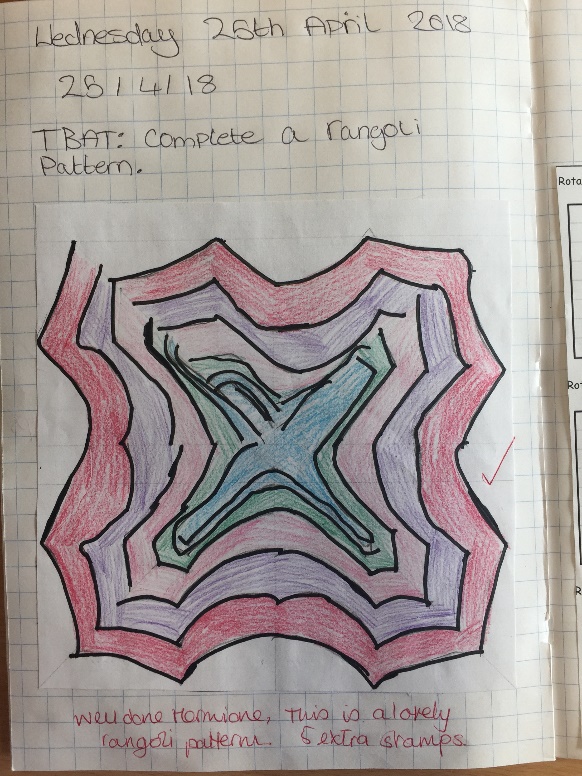 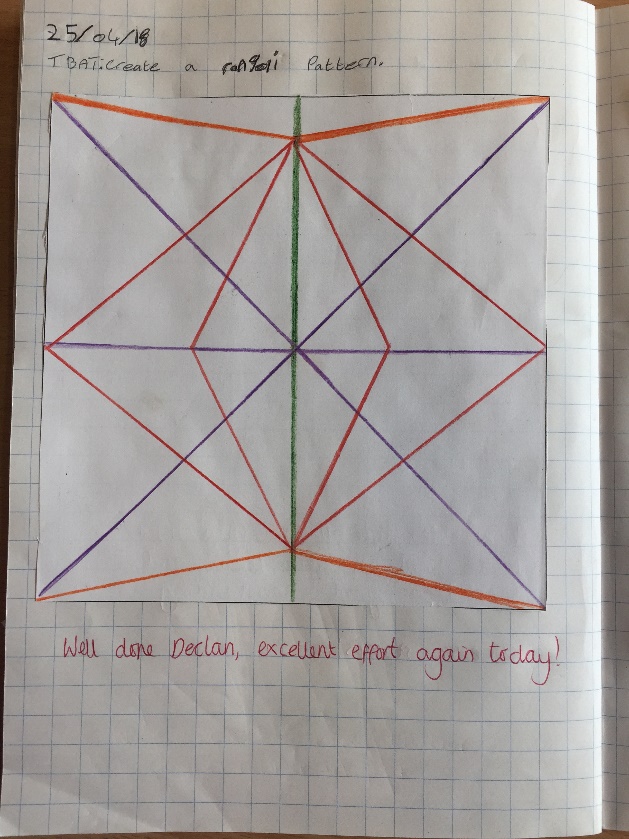 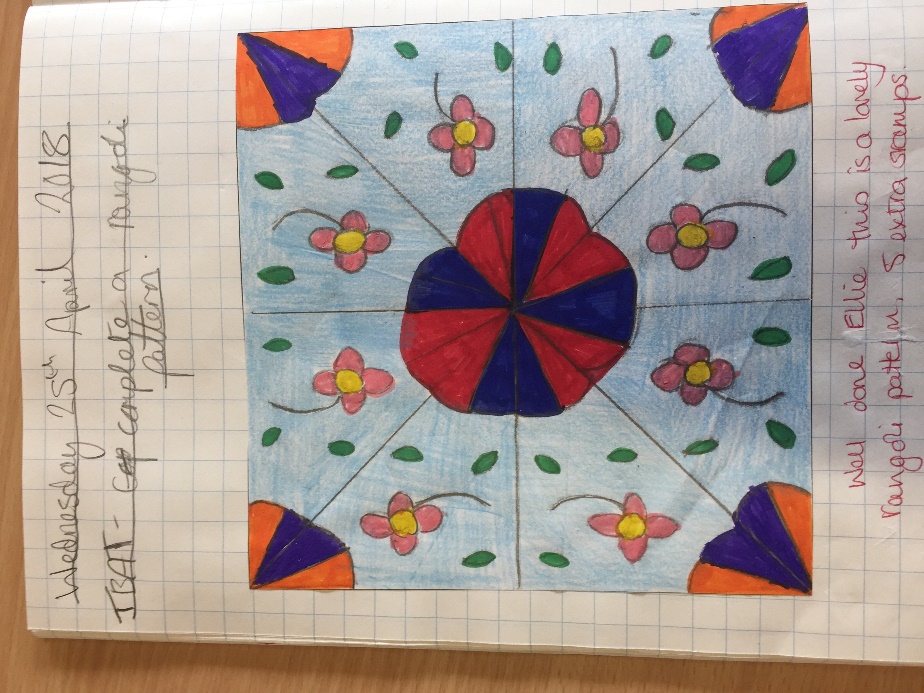 